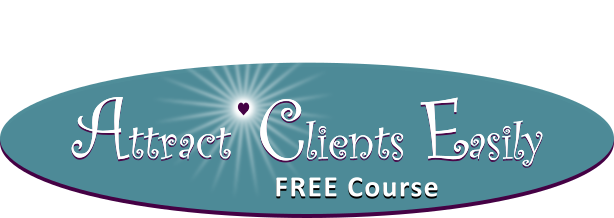 Module Five
The inner work of attracting clients and growing a business you love.The DON’T Want – DO Want EXERCISE Write a list of everything you don’t want related to growing your business on scrap paper.Do the following sentence completion for everything on your DON’T Want list:  If I don’t want ____, what I do want is _______ .Read your DO Want list.  Add anything to it that’s not included.Throw away your don’t want list.Send me your DO Want list.  ACCOUNTABILITY OPTION:Return your completed exercise to me at 
Kathryn@ManifestingClientsAcademy.com